ФЕДЭРАЦЫЯ ПРАФСАЮЗАЎ БЕЛАРУСІ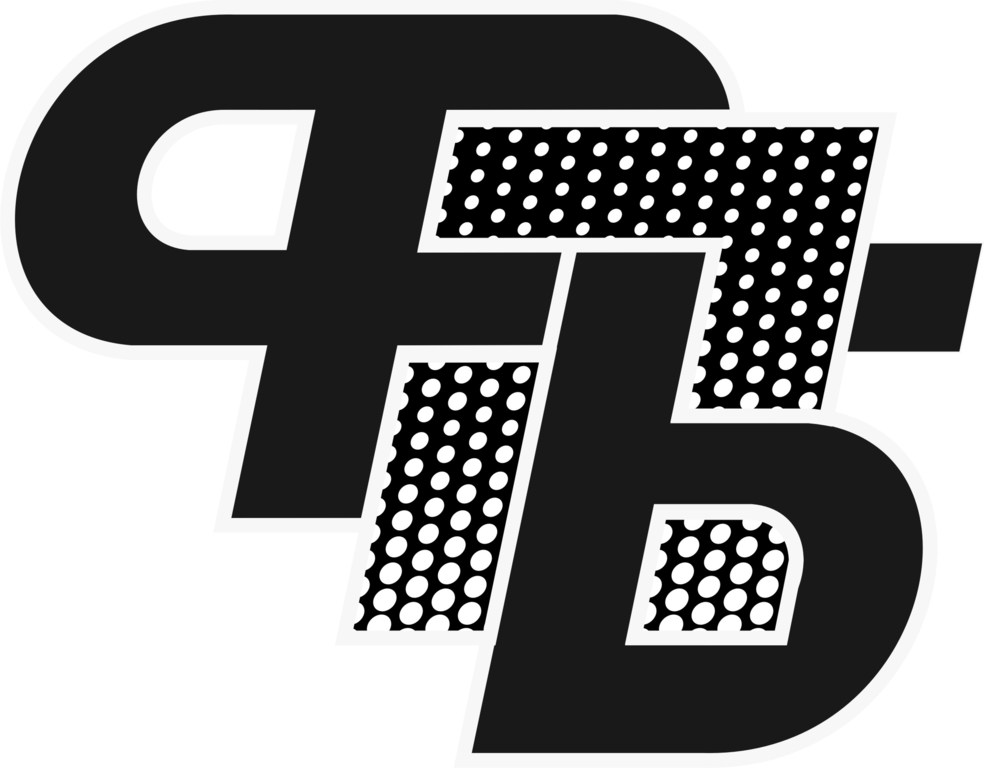 Беларускі прафесіянальны саюз работнікаўадукацыі і навукіУліковая картка-заява члена прафсаюзаЧленскі білет №_______________________________________________________________Прозвішча __________________________________________________________________________Імя_______________ Імя па бацьку______________________________________________________Дата нараджэння “____” ___________________________ 19___ г.Адукацыя___________________________________________________________________________Месяц і год уступлення ў прафсаюз_____________________________________________________Назва арганізацыі, якая выдавала білет, запоўніла уліковую картку-  ____________________________________________________________________ ____________________________________________________________________________________Дамашні адрас: _______________________________________________________________________№ тэлефона__________________________________________________________________________Дата запаўнення “_____” ________________________ 20___ г.			Подпіс члена прафсаюза ___________________________________________				Для           фотакарткі		М.П.			Подпіс старшыні прафкама _________________________________________ЗАЯВАЯ, _______________________________________________________________________________ ,упаўнаважваю прафсаюзны камітэт забяспечыць адлічэнне з маёй заработнай платы членскіх прафсаюзных узносаў на рахункі прафсаюзных органаў шляхам безнаяўнага пералічэння бухгалтэрыяй установы ў памерах, вызначаных статутам галіновага прафсаюза.			Подпіс члена прафсаюза _______________Месца працы і пасада пры запаўненні карткі-заявы і далейшыя змяненніАдзнака аб прыёме на ўлік, зняцці з уліку і аплаце членскіх узносаў.ДатаНазва прадпрыемства, установы, арганизацыіЗаймаемая пасадаНазва прафсаюза і арганізацыіПрыняты на ўлікПрыняты на ўлікзняты з улікузняты з улікуУзносы заплачаны(з такога па такі час)Назва прафсаюза і арганізацыіДатаПодпіс, пячатка прафкамаДатаПодпіс, пячатка прафкамаУзносы заплачаны(з такога па такі час)